S2 Fit for LifeRecipe books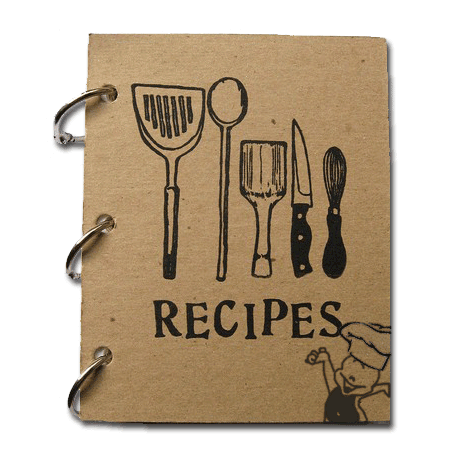 Lentil SoupIngredients50g lentils1/2 onion1/2 carrot400ml ham stock15ml oil15ml creamMethodWash, peel, and rewash vegetables.  Roughly chop the onion and the carrot.Heat the oil in a large saucepan and gently fry the vegetables for 2-3 minutes.Add the lentils and fry for 1 minute.Add the ham stock and bring to the boil.  Reduce the heat and simmer for 20 minutes.Blend the soup, adjust the seasoning and stir in cream.Serve.Fruity FlapjackIngredients                                              50g raisins                                                                     2 tablespoons (50g golden syrup)                                   100g margarine                                                                    50g soft brown sugar                                                     150g jumbo oats                                                             50g plain flourMethodPreheat the oven to 160C/Gas 3Place the raisins, flour and oats into the mixing bowlPlace the syrup, butter and brown sugar in the saucepan.Heat over a low heat, stirring with the wooden spoon.Pour the melted mixture into the mixing bowl and mix well.Place the mixture into the foil tray and bake  for approx 25 minsLeave to cool for a few mins before marking into squares with a sharp knife.Turkey BurgerIngredients¼ onion					75g turkey mince				2.5ml mixed herbs	2.5ml Worcestershire sauce	Seasoning1 burger bunOptional: 25g cheddar cheeseMethodPreheat the grill.Peel and chop the onion as finely as you can.Place the turkey mince in a bowl and mix together with the onion, herbs and Worcestershire sauce.Shape the turkey mixture into a burger shape on a red chopping board.Place on tinfoil under the grill and cook for 5-6 minutes on each side.Check the burgers are thoroughly cooked when the juices run clear.Place the burger in the roll with the cheese if you are having it. Carrot CakesIngredients50g soft brown sugar50g soft margarine75g S.R flour1 egg1 small carrot2.5ml baking powder15ml orange juice1 tablespoon sultanas2.5 ml mixed spiceOven 180 C, Gas mark 4MethodSieve flour into large bowl; add margarine, sugar, mixed spice and baking powder.Wash, peel and grate carrot. Add to bowl. Add sultanas.Add egg and orange juice; beat well until mixture is soft and creamy.Divide the mixture evenly between the paper cases.Bake in a pre-heated oven for approx 10 minutes.Malay Style ChickenIngredients1 X 10 ml spoon vegetable oil1 X 1.25 ml spoon of cumin1.25ml coriander 1.25ml turmeric1/2 small onion1/4 green or red pepper1.25ml garlic powder1/2 boneless, skinless chicken breast15 g creamed coconut75ml stock25g tinned pineapple – drained50g long grain riceMethodPlace a large pan of water on to boil.  Add rice and cook for 15 minutes or until tender.Peel and slice onion, wash, de-seed and chop pepper.Heat the oil in a wok or frying pan.Fry the spices for ½ minute.Add the onion, pepper and chicken and fry for 2–3 minutes.Add all the remaining ingredients and bring to the boil.Simmer, uncovered for 20 minutes.Drain rice and place on serving dish.  Pour Malay chicken on top of the rice.Sultana and Ginger SconesIngredients150g SR flour1 tsp. baking powder40g margarine20g caster sugar50g sultanas 2.5ml ground ginger2-3 tbsps Milk1 egg (beaten)MethodPre-heat the oven to 200’C or Gas 6Sieve the flour and baking powder into the mixing bowlRub the margarine into flour until like fine crumbsAdd the sugar and sultanasAdd enough milk to bind the mixture and make a soft doughKnead the mixture gently and leave to rest on the table for 5 minutesShape the dough into a round 3cm thick shape.  Cut the dough into 8 wedges.Place on a floured tray, glaze with beaten eggBake for 10-15 mins until well risen and goldenVegetable Stir FryIngredients: 1 clove garlic1 piece of fresh ginger½ onion1 mushroom1 piece of red/green pepper1 piece of carrotHandful of beansprouts1 sheet noodles2.5ml Chinese five spice10ml oilOptional: soy sauce and/ or sweet chilli sauceMethodCollect all ingredientsFinely chop the garlic and ginger.Slice the onion, mushroom, pepper & carrot.Boil water in a pan.  Cook noodles for 4 minutes. Drain.Heat the oil in a frying pan.  Add all the vegetables and spice and stir fry for 8-10 minutes.  Add in the bean sprouts and stir-fry for 2 minutes.Add the drained noodles to the vegetables.  Add in soya sauce and chilli sauce to taste.Serve.Basic PizzaIngredients:125g pizza base mix75ml warm water15ml tomato puree50ml chopped tomatoMethod:Set the oven to 200ºC /gas mark 6.Sieve the pizza base mix into a large bowl and mix with enough warm water to make a soft dough.Knead for 5 minutes.Roll out the dough to approximately 15cm in diameter. Pinch the edges and place on baking tray leave on top of the cooker to rise slightly.Grate the cheese.Mix the tomato puree, chopped tomatoes and basil together and spread over the pizza base, arrange the toppings on neatly and then finish with the cheese.Bake until golden brown and the cheese has melted. (Approx 15-20 min) Spicy Vegetable RisottoLemon/Orange Drizzle CakeIngredients100g margarine100g caster sugar2 eggs100g SR flour1 orange OR 1 lemon50g sugar - toppingMethodPre-heat oven to Gas 5/190°C.Place margarine, sugar, eggs and SR flour into a large mixing bowlAdd the grated zest of either 1 lemon or 1 orangeUsing an electric mixer cream together all the ingredients until light and fluffyPlace the mixture into a foil tinBake 25-30 mins until well risen and springy to touchMake the topping by mixing together the sugar and enough fresh juice, then heat until sugar dissolves.Drizzle over the warm cakeLeave to setSavoury PastaIngredients½ onion1 x 15 ml spoon sweetcorn¼ red pepper25g Margarine250ml milk50g pasta shapes25g cheese25g plain flourMethodCollect all ingredientsCook pasta in boiling water for 12 minutes.Peel and chop onion.  Chop pepper finely.  Grate cheese.Melt the margarine in a 2nd pot.  Fry the onion gently.  DO NOT BURN.Remove from heat, add flour and gradually stir in milk.Return to heat and STIR ALL THE TIME until the sauce thickens.  Remove from heat and stir in cheese, sweetcorn and red pepper.Drain the pasta and ad to the cheese sauce.Serve.Egg Fried RiceIngredients							50g long grain rice						2 slices cooked ham								1 spring onion											2 tablespoons frozen peas					1 egg									salt & pepper							10mls vegetable oil10mls soy sauce				MethodHalf fill the large pan with water and bring to the boil, add the rice and cook for 15 minutes until tender. Wash and slice the spring onion; chop the ham into small pieces.Beat the egg in a small bowl and add the salt and pepper and frozen peas.Drain the cooked rice and peas through a sieve.Heat the oil in a frying pan or wok. Fry the ham and spring onion for 2 minutes, tip in the rice, and cook for 2 minutes. Stir in the beaten egg, soy sauce and salt and pepper and peas. Cook for 1 minute.Spoon the mixture into your container and serve.Berry MuffinsIngredients125g plain flour50g caster sugar5ml baking powder90ml milk75ml oil1 egg2.5ml vanilla essence50g berriesMethodPreheat oven to 200°C/gas mark 4.Place all ingredients, excepts the raspberries, into a large bowl and beat wellTip in the berries and stir gently.Divide the mixture evenly into 6 paper cases.Bake until golden brown and well risen (approx. 15-20 minutes).ServeGreen Chilli BeefIngredients10ml sunflower oil		1/2 tomato75g beef mince			1 spring onion2.5ml dried sage			¼ green chilli pepper					1  large tortilla wraps1 clove garlic			5ml lime juice					10ml natural yogurtSeasoning				50ml veg stockMethodCrush the garlic.Dice the chilli, tomato and green pepper.  Slice the spring onion (keep separate).Heat the oil in a frying pan.  Add the beef mince, dried sage and seasoning.  Fry for 2-3 minutes.Add the onion, garlic, pepper and chilli.  Fry for 10 minutes until the liquid from the pork has evaporated.Add the chopped tomato and vegetable stock.Turn the heat down and let the sauce thicken.  Do not burn.Once the sauce is thick squeeze the lime juice over it.Heat the wrap; place the meat mixture inside the wrap.  Pour over the yogurt and sprinkle over the spring onion.  Roll up the wrap and enjoy!Large Chocolate CakeIngredients:150g soft margarine150g caster sugar150g SR flour3 egg30ml cocoa powderIcing100g butter200g icing sugar15ml cocoa powder (optional)Method: Set oven to 180°C or Gas mark 5.  Grease and line 2 cake tins.Cream margarine and sugar in large bowl until light and fluffy.Beat egg in a small bowl, sieve flour and cocoa powder into another small bowl.Beat in the flour and eggs into the margarine and sugar mixture until smooth. Divide the mixture evenly between the 2 tins. Bake in the oven until they spring back when touched and are golden brown.Allow to cool.  Make butter icing: - sieve the icing sugar and cocoa powder into a small bowl.  Using a wooden spoon cream the butter and incorporate a little of the icing sugar at regular intervals until all has been used.Sandwich the cakes together with a little of the butter icing.  Decorate the top of the cake with the remaining icing.Enjoy!Fifteen’s – (between 2)                                           Ingredients15 large marshmallows (halved)		15 digestive biscuits (crushed)15 glace cherries (halved)160ml condensed milkDesiccated coconut (for rolling)MethodCrush the biscuits in a large bowl, half the marshmallows and the cherries and place in the bowl with the biscuits.Mix in the condensed milk to make a soft, moist dough.You may find that you need to add a little extra condensed milk.Portion the dough into balls and roll in coconut.  Place into paper cases.Enjoy!Ingredients½ onion1 mushroom¼ carrot1 tbsp peas50g rice1 tsp vegetable stock250ml water15ml spoon curry powder15ml spoon vegetable oilMethodCollect all equipment and ingredients.Prepare vegetables – chop onions and mushrooms, peel and dice carrot.Dissolve stock in boiling water.Heat oil in frying pan.Fry onions until tender.Add mushrooms and carrots, fry gently for 3 minutes.Add curry powder and rice and cook for 2 minutes.Add stock.  Bring to the boil.Simmer gently for 10 minutes, add peas and cook for another 5 minutes or until water is absorbed.MethodCollect all equipment and ingredients.Prepare vegetables – chop onions and mushrooms, peel and dice carrot.Dissolve stock in boiling water.Heat oil in frying pan.Fry onions until tender.Add mushrooms and carrots, fry gently for 3 minutes.Add curry powder and rice and cook for 2 minutes.Add stock.  Bring to the boil.Simmer gently for 10 minutes, add peas and cook for another 5 minutes or until water is absorbed.